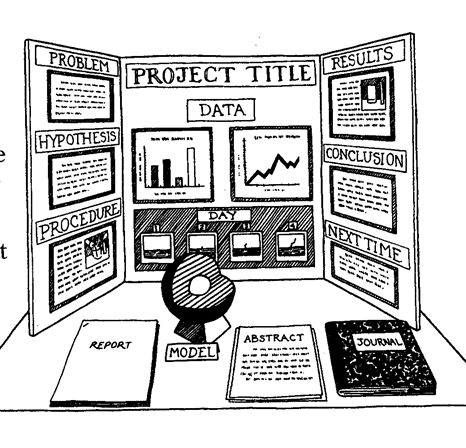 Science FairHeritage FairProblem – Driving questionTopic Question- What are you wondering about? Hypothesis - predictionWhat do I already know? What do I want to find out?(K/W) Procedure-how will you test your prediction?Action/ResearchResults-What happened?What I Learned (L)Conclusion – What do the results mean?  How does this reflect on your hypothesis? Conclusion – Summarize what you discovered.  How does this reflect on your initial question? Next Time – What might you change? Reflection –What do your findings mean to you? To your community? Your province? Your country?  